Publicado en Barcelona el 18/08/2016 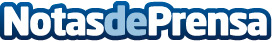 Proteinawhey.es estrena su página webEn ella se encuentra toda la información, usos y beneficios sobre la proteína de suero de leche Whey. Además, se puede comprar con un 5% de descuentoDatos de contacto:Jordi OrdóñezNota de prensa publicada en: https://www.notasdeprensa.es/proteinawhey-es-estrena-su-pagina-web Categorias: Nutrición Telecomunicaciones Entretenimiento Ciclismo Medicina alternativa Otros deportes http://www.notasdeprensa.es